Gfeller-Waller NCHSAA Student-Athlete & Parent/Legal Custodian Concussion Information Sheet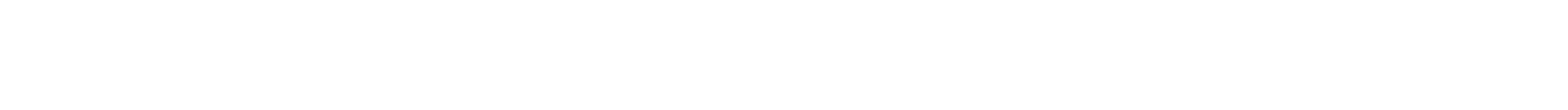 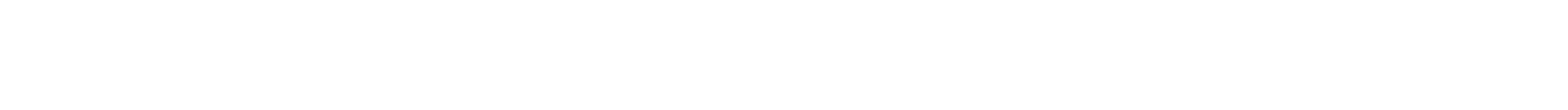 What is a concussion? A concussion is an injury to the brain caused by a direct or indirect blow to the head. It results in your brain not working as it should. It may or may not cause you to black out or pass out. It can happen to you from a fall, a hit to the head, or a hit to the body that causes your head and your brain to move quickly back and forth.How do I know if I have a concussion? There are many signs and symptoms that you may have following a concussion. A concussion can affect your thinking, the way your body feels, your mood, or your sleep. Here is what to look for:Table is adapted from the Centers for Disease Control and Prevention (http://www.cdc.gov/concussion/)What should I do if I think I have a concussion? If you are having any of the signs or symptoms listed above, you should tell your parents, coach, athletic trainer or school nurse so they can get you the help you need. If a parent notices these symptoms, they should inform the school nurse or athletic trainer.When should I be particularly concerned? If you have a headache that gets worse over time, you are unable to control your body, you throw up repeatedly or feel more and more sick to your stomach, or your words are coming out funny/slurred, you should let an adult like your parent or coach or teacher know right away, so they can get you the help you need before things get any worse.What are some of the problems that may affect me after a concussion? You may have trouble in some of your classes at school or even with activities at home. If you continue to play or return to play too early with a concussion, you may have long term trouble remembering things or paying attention, headaches may last a long time, or personality changes can occur Once you have a concussion, you are more likely to have another concussion.How do I know when it’s ok to return to physical activity and my sport after a concussion? After telling your coach, your parents, and any medical personnel around that you think you have a concussion, you will probably be seen by a doctor trained in helping people with concussions. Your school and your parents can help you decide who is best to treat you and help to make the decision on when you should return to activity/play or practice. Your school will have a policy in place for how to treat concussions. You should not return to play or practice on the same day as your suspected concussion.You should not have any symptoms at rest or during/after activity when you return to play, as this is a sign your brain has not recovered from the injury.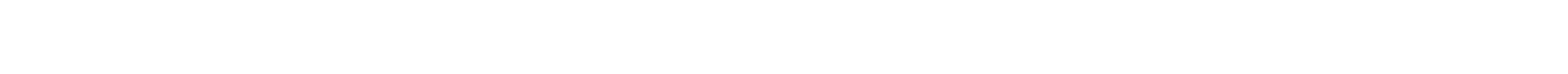 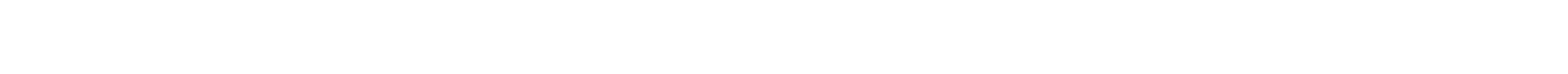 This information is provided to you by the UNC Matthew Gfeller Sport-Related TBI Research Center, North Carolina Medical Society, North Carolina Athletic Trainers’ Association, Brain Injury Association of North Carolina, North Carolina Neuropsychological Society, and North Carolina High School Athletic Association.Approved for use in 2019-2020 School YearGfeller-Waller NCHSAA Student-Athlete & Parent/Legal Custodian Concussion Statement FormInstructions: The student athlete and his/her parent or legal custodian, must initial beside each statement acknowledging that they have read and understand the corresponding statement. The student-athlete should initial in the left column and the parent or legal custodian should initial in the right column. Some statements are applicable only to the student-athlete and should only be initialed by the student-athlete. This form must be completed for each student-athlete, even if there are multiple student-athletes in the household.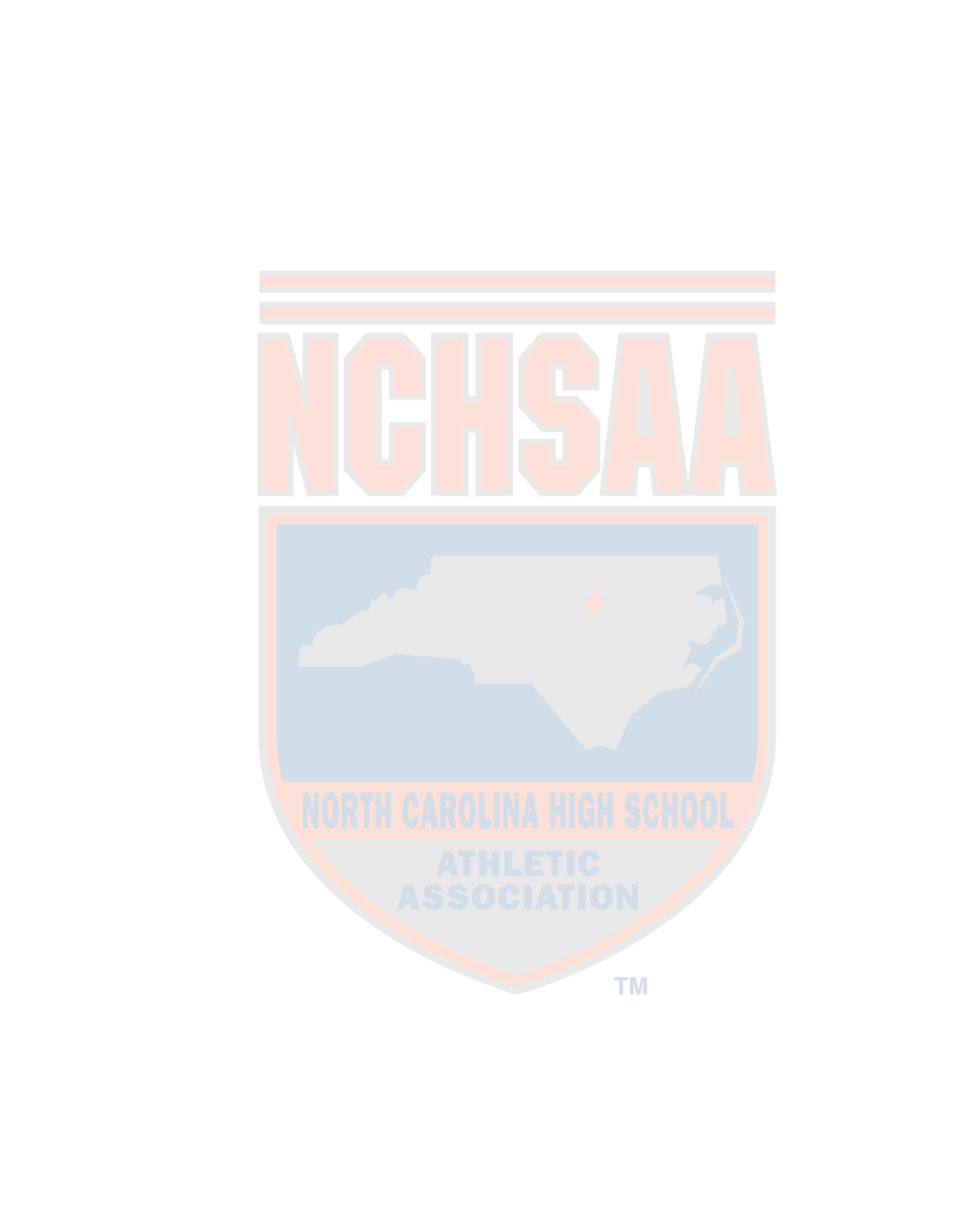 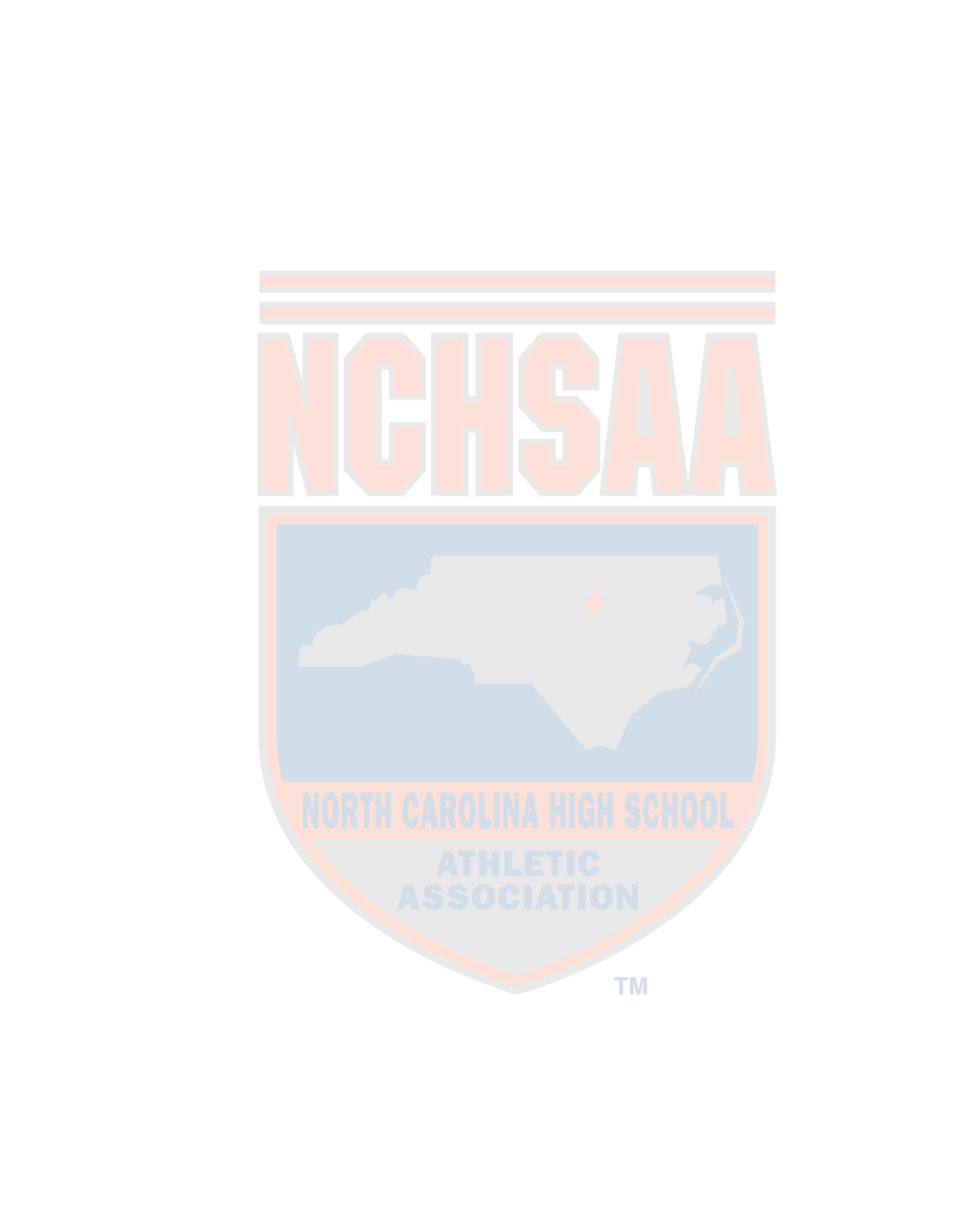 Student-Athlete Name: (please print)	Parent/Legal Custodian Name(s): (please print)	Student-Athlete InitialsParent/Legal Custodian(s) InitialsBy signing below, we agree that we have read and understand the information contained in the Student-Athlete & Parent/Legal Custodian Concussion Statement Form, and have initialed appropriately beside each statement.Signature of Student-Athlete	DateSignature of Parent/Legal Custodian	Date	Approved for use in 2019-2020 School YearThinking/RememberingPhysicalEmotional/MoodSleepDifficulty thinking clearlyTaking longer to figure things outDifficulty concentratingDifficulty remembering new informationHeadacheFuzzy or blurry visionFeeling sick to your stomach/queasyVomiting/throwing upDizzinessBalance problemsSensitivity to noise or lightIrritability-things bother you more easilySadnessBeing more moodyFeeling nervous or worriedCrying moreSleeping more than usualSleeping less than usualTrouble falling asleepFeeling tired